*** Банковские реквизиты скрыты в общедоступных ресурсах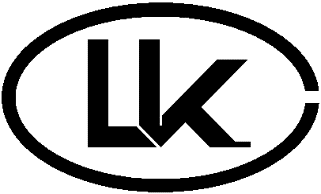 ООО «Л-КС.РУ»ООО «Л-КС.РУ»Полное наименованиеОбщество с ограниченной ответственностью «Л-КС.РУ»Общество с ограниченной ответственностью «Л-КС.РУ»Общество с ограниченной ответственностью «Л-КС.РУ»Краткое наименованиеООО «Л-КС.РУ»ООО «Л-КС.РУ»ООО «Л-КС.РУ»Юридический адрес346630, Ростовская область, г. Семикаракорск, пр. Победы 2346630, Ростовская область, г. Семикаракорск, пр. Победы 2346630, Ростовская область, г. Семикаракорск, пр. Победы 2Фактический адрес346630, Ростовская область, г. Семикаракорск, пр. Победы 2346630, Ростовская область, г. Семикаракорск, пр. Победы 2346630, Ростовская область, г. Семикаракорск, пр. Победы 2ИНН613201247661320124766132012476КПП613201001613201001613201001ОГРН115618300220511561830022051156183002205ОКПО271950552719505527195055ОКАТО602515010006025150100060251501000ОКТМО606511010016065110100160651101001ОКОГУ421001442100144210014ОКФС161616ОКОПФ123001230012300БанкТочка ПАО банка «ФК Открытие»Точка ПАО банка «ФК Открытие»Точка ПАО банка «ФК Открытие»БИК044525999044525999044525999к/счет301018108452500009993010181084525000099930101810845250000999р/счет*********ГородМоскваМоскваМоскваГенеральный директорГулей Игорь ИгоревичГулей Игорь ИгоревичГулей Игорь ИгоревичСистема налогообложенияОСНО до 2020г.УСН с 2020г.ОСНО до 2020г.УСН с 2020г.ОСНО до 2020г.УСН с 2020г.тел.+7(863) 241-86-57г. Ростов-на-Донуг. Ростов-на-Донутел.+7(86356) 4-33-44г. Семикаракорскг. Семикаракорсктел.+7(918) 553-14-10 РуководительРуководительE-mail:support@l-ks.ruДля информацииДля информацииE-mail:igorg@l-ks.ruРуководительРуководитель